Lesson4El tiempo In this lesson you learn toUnderstand and express datesAsk for and tell timeCount from 11 - 100Identify colors and talk about your favorite color- 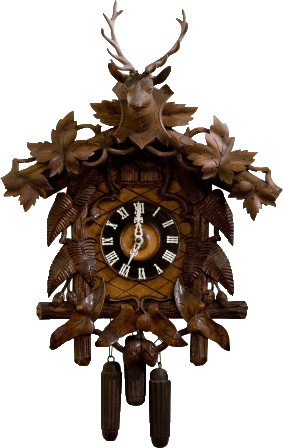 Vocab Canvas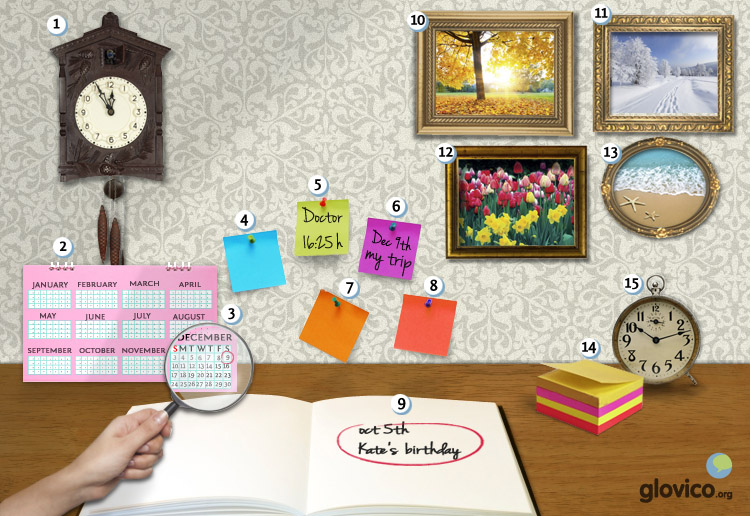 TalkingTime ManagementYour professor amazingly turns out not only to be a language teacher but also a time management coach. As your language learning takes up more and more of your time you decide to give it a try and ask him for help. In a first step he assesses your current day to get a better idea of your lifestyle.Story telling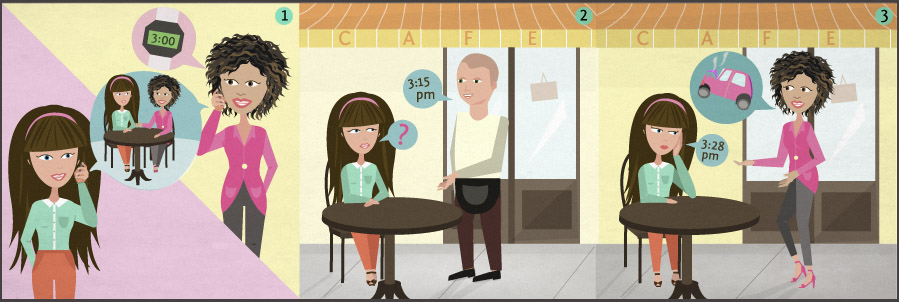 WritingWrite an emailSomebody from the very isolated island of Palulauloa read about you on an internet forum for language learning and got in touch with you as he is very interested in studying in your country for a few months. To get a better idea of when to come he asks you whether you could send him a description of what one could do each month of the year in your country. 
Strangely enough he also asks you to write him about the predominant colors in nature each month. Seems like Palulauloa is very isolated indeed.ReadingVamos al cine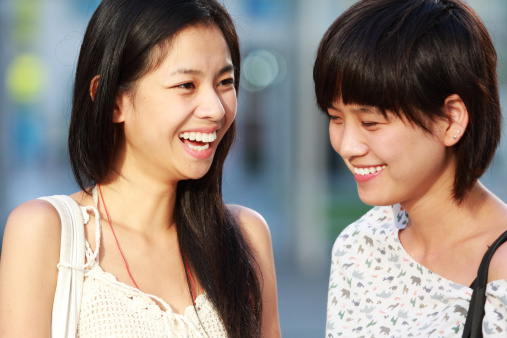 Ana y Paula son hermanas. Viven en Madrid en España y estudian en la universidad. Hoy es sábado.Ana: ¿Qué hacemos hoy?
Paula: Vamos al cine. Hay una película buena. Se llama "Trainspotting". 
Ana: Buena idea. ¿A qué hora es la película?
Paula:"Trainspotting" es a las cinco menos cuarto o a las siete y diez de la noche. Ahora son las cuatro y media. 
Ana: Pues vamos a las siete y diez. Ahora tomo un café con mi amigo Luís. ¿Y dónde está el cine?
Paula: Está en la calle Manoli, a la izquierda de la estación de ferrocarriles. 
Ana: Vale. ¿Tomo la bicicleta roja?
Paula: Es mi bicicleta favorita. Pero entonces voy en el coche azul de Luís. 
Ana: Gracias. Hasta luego.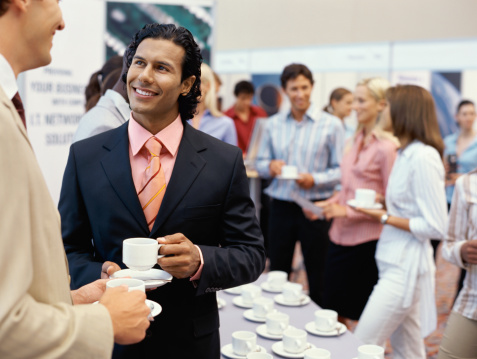 Entre colegasDiego trabaja en una empresa en Buenos Aires. Va a la cafetería con un colega. Beben café y hablan.Colega: ¿Qué hora es? 
Diego: Son las nueve menos cuarto. 
Colega: ¿A qué hora llega el ejecutivo a Buenos Aires? 
Diego: A las diez y media. Voy al aeropuerto en un taxi.
Colega: Por la tarde tengo una reunión con él. 
Diego: ¿A qué hora?
Colega: A las tres.
Diego: ¿Cuándo trabaja esta semana?
Colega: Trabajo lunes, martes y miércoles en Buenos Aires.
Diego: ¿Qué hace jueves y viernes? 
Colega: El jueves hablo con unos ejecutivos de Coca-Cola. Tenemos un proyecto con ellos. El viernes tengo otra reunión en Mar del Plata. Voy en autobús. 
Diego: ¿Y qué hace el fin de semana? 
Colega: El domingo es mi cumpleaños. Hacemos una fiesta en casa.CultureLa Semana Santa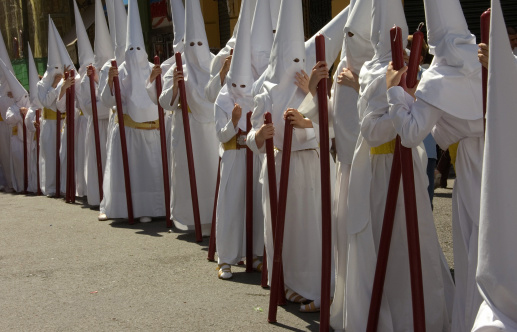 Easter is one of the highest holydays of the year in Spanish speaking countries. The week leading up to Easter (la Semana Santa) involves processions, prayers and masses to prepare for Jesus' rebirth. It is observed in Spain, Mexico and all over Latin America. 
Often the processions are very elaborate. In Andalusia in the South of Spain they are a long observed tradition. "Pasos" (lifelike sculptures made out of wood or plaster) model the scenes between Jesus' arrest and his burial. In some cities the sculptures are carried by penitents dressed in long robes with pointed hats. Some walk the streets barefoot and carry chains in their feet as penance. 

What are the most important holidays in the country of your teacher? And how do you typically celebrate a birthday in the country of your teacher?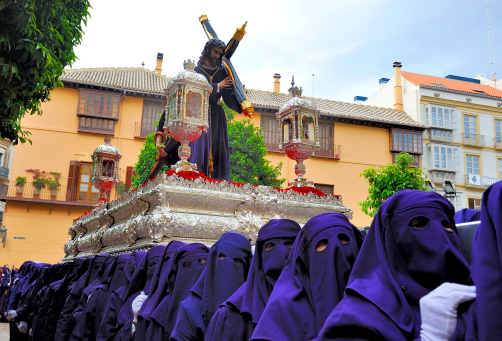 - See more at: http://www.glovico.org/syllabus/Spanish/lesson4/culture#sthash.RI2bByaD.dpufGrammarNúmeros (11 - 100)The numbers from 0 until 29 are written in one word.From 30 to 99 the numbers (apart from the decimals) are written in three parts: the multiple of 10 + y + the multiple of 1.Talking about time: ¿Qué hora es?To ask for and express what time it is, you use the Spanish verb ser. With una (one) you use 'es la', with all other times you use 'son las'.To express minutes after/past the full hour, use y.To express minutes before the full hour, use menos.The words media and cuarto correspond to half and quarter in English.For noon and midnight, you have special expressions in SpanishTo express a specific time you sometimes add de la mañana, de la tarde or de la noche.To express that something will take place in the morning, afternoon or evening without specifying when exactly, you can use por la mañana, por la tarde or por la noche.VerbsIrregular verbsHacer has an irregular first person singular, the other forms of the present are regular.Regular verbs: -er and -irToday, you learn all present tense forms for regular verbs that end in -er and -ir. Regular -er verbsApart from beber, other regular -er verbs are: comer, comprender, prometer, vender.Regular -ir verbsThe regular verbs ending in -ir are very similar to the -er verbs, only the first (nosotros/as) and second (vosostros/as) person plural is different. Apart from vivir, other regular -ir verbs are: describir, escribir, imprimir, partir.Vocbulary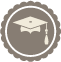 ThinkingTake a minute to think about the things that you do every day.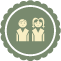 TalkingTell your coach know when you get up, when you have your breakfast, when you go to work/ university, when you have lunch, when you return home, when you go to meet friends, etc.Being very superstitious you decided a while ago never to do things on full hours and everything that you do in a day has to begin on a different minute of the hour.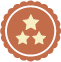 OptionalThink about three things that you would like to include in your daily routine.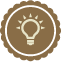 PreparationReview the names of the months and think about which colors in nature you associate with each month.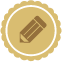 WritingIntroduce yourself (age, origin, etc.).Write an email to the person from Palulauloa.For each month write a sentence or two about the activities you could do or the sites/cities you should visit.Don't forget to mention the colors in nature.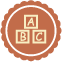 ReviewCheck the spelling of your email.Did you use a range of activities and colors for the different months?Have you included a greeting and farewell?If you are happy with your email, send it to your teacher so he or she can review it.once11doce12trece13catorce14quince15dieciséis16diecisiete17dieciocho18diecinueve19veinte20veintiuno/a21veintidós22veintitrés23veinticuatro24veinticinco25veintiséis26veintisiete27veintiocho28veintinueve29treinta30cuarenta40cincuenta50sesenta60setenta70ochenta80noventa90cien100treinta y tres33cincuenta y cinco55Es la una.It's one o'clock.Son las dos.It's two o'clock.Son las dos y veinte.It's twenty past two.Son las tres menos diez.It's ten to three.Son las siete y media.It's half past seven.Son las ocho menos cuarto.It's quarter to eight.mediodíanoonmedianochemidnightVamos al cine a las siete de la noche.We go to the cinema at seven o'clock in the evening.Hablo con mis padres los domingos por la tarde.Sunday afternoon I (usually) talk to my parents.ir (to go)YovoyTúvasÉl/ella/ustedvaNosotros/asvamosVosotros/asvaisEllos/as, Ustedesvanhacer (to do)YohagoTúhacesÉl/ella/ustedhaceNosotros/ashacemosVosotros/ashaceisEllos/as, Ustedeshacenbeber (to drink)Yobeb + obeboTúbeb + esbebesÉl/ella/ustedbeb + ebebeNosotros/asbeb + emosbebemosVosotros/asbeb + éisbebéisEllos/as, Ustedesbeb + enbebenvivir (to live)Yoviv + ovivoTúviv + esvivesÉl/ella/ustedviv + eviveNosotros/asviv + imosvivimosVosotros/asviv + ísvivísEllos/as, Ustedesviv + envivenSpanishEnglishonce11doce12trece13catorce14quince15dieciséis16diecisiete17dieciocho18diecinueve19veinte20veintiuno/a21veintidós22veintitrés23veinticuatro24veinticinco25veintiséis26veintisiete27veintiocho28veintinueve29treinta30cuarenta40cincuenta50sesenta60setenta70ochenta80noventa90cien100el lunesMondayel martesTuesdayel miércolesWednesdayel juevesThursdayel viernesFridayel sábadoSaturdayel domingoSundayeneroJanuaryfebreroFebruarymarzoMarchabrilAprilmayoMayjunioJunejulioJulyagostoAugustseptiembreSeptemberoctubreOctobernoviembreNovemberdiciembreDecemberel añoyearel díadayla semanaweekel inviernowinterla primaveraspringel veranosummerel otoñoautumnel cumpleañosbirthdayel tiempotimeamarillo/ayellowrojo/aredazulblueverdegreenblanco/awhitenegro/ablackgrisgreynaranjaorangeel relojwatch/clockel colorcolorfavorito/afavoriteotro/aanother¿Qué hora es?What time is it?el cinecinemala películafilmhacerto doirto govivirto livetomarto takeel cafécoffeela cafeteríacafeteriala reuniónmeetingllegararrivebeberdrinkel ejecutivomanager/executiveel colegacolleaguela empresacompanyel fin de semanaweekendentoncesthenvaleokestudiarto studyla universidaduniversitymediodíanoonmedianochemidnightla horahourla nochenightla mañanamorningla tardeeveningmañanatomorrow